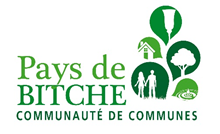 APPEL A PROJETS CULTURELS – Année 2021-Soutien aux associations culturelles du territoireCommunauté de Communes du Pays de BitcheA retourner pour le 30 juin 2021 16h00 au siège de la Communauté de Communes ou par mail : culture@cc-paysdebitche.frDans ce contexte inédit, les associations culturelles du territoire du Pays de Bitche ont été particulièrement touchées et de nombreux projets ont dû être annulés ou repoussés. Le calendrier annoncé de reprise permet à nouveau de penser la réalisation d’événements. Après la période éprouvante liée aux confinements successifs, la Communauté de Communes du Pays de Bitche propose pour l’année 2021 un appel à projets destiné à soutenir les associations culturelles du territoire. Cet appel à projets a pour ambition de favoriser le développement culturel et la présence artistique en milieu rural, de permettre aux habitants et aux touristes de profiter d’animations ou d’événements culturels, de renforcer le lien social et de participer à l’attractivité du territoire. Pour pouvoir bénéficier d’une aide de la Communauté de Communes du Pays de Bitche, l’association doit répondre à plusieurs critèresavoir un rayonnement intercommunal et proposer une ou des manifestations ayant une visibilité communautaire en 2021avoir son siège et proposer un ou des projets sur le territoire de la Communauté de Communes du Pays de Bitche faire appel à des artistes professionnels pour une ou des manifestationsLa commission « Développement économique - Politique Culturelle » se réunira au mois de juillet puis proposera au Conseil Communautaire l’attribution des aides, selon les critères mentionnés ci-dessus et selon la qualité du projet et de son contenu. Les projets en partenariat avec d’autres associations ou structures, la valorisation du patrimoine du Pays de Bitche, la mise en place d’actions en lien avec des artistes et les habitants seront valorisés.  IDENTIFICATION DE L’ASSOCIATION Nom – Dénomination :Numéro SIRET : Nom – Prénom du/de la représentant(e) légal(e) :Nom – Prénom du/de la responsable du projet présenté :Adresse du siège :Courriel :Téléphone :PRESENTATION DU PROJET / DE LA MANIFESTATION Intitulé :Contenu :(Préciser les objectifs, le déroulement du projet ou de la manifestation, dates, lieu(x), le rôle des intervenants artistiques, les rencontres prévues, caractère gratuit ou payant pour le spectateur, récurrence ou caractère exceptionnel du projet, …)INTERVENANTS ARTISTIQUES Indiquer nom(s), prénom(s) et joindre un curriculum vitae ou des référencesPARTENAIRES Population impliquée – Public bénéficiaire :POUR LES ASSOCIATIONS AYANT BENEFICIÉ D’UNE SUBVENTION INTERCOMMUNALE EN 2020 Evaluation de l’action (résultat de l’action, impact, fréquentation, bilan financier)BUDGET PREVISIONNEL DE L’ACTIONLe total des charges doit être égal au total des produitsLa participation intercommunale ne pourra excéder 50 % du budget globalDéclaration sur l’honneurCette fiche doit obligatoirement être remplie pour toute demande quel que soit le montant de la subvention sollicitée. Si le signataire n’est pas le représentant légal de l’association, joindre le pouvoir lui permettant d’engager celle-ci.Je soussigné(e), (nom et prénom)      représentant(e) légal(e) de l’association       	certifie que l’association est régulièrement déclarée (joindre impérativement la copie des statuts)certifie que l’association est en règle au regard de l’ensemble des obligations administratives et des déclarations sociales et fiscales ainsi que des cotisations et paiements correspondants ;certifie exactes et sincères les informations du présent dossier, notamment la mention de l’ensemble des demandes de subventions déposées auprès d’autres financeurs publics ainsi que l’approbation du budget par les instances statutaires ;demande une subvention de (indiquer le montant en €) :	     précise que cette subvention, si elle est accordée, devra être versée au compte bancaire de l’association :Nom du titulaire du compte :      Banque :      Domiciliation :      Fait, le              à      SignatureAttentionToute fausse déclaration est passible de peines d’emprisonnement et d’amendes prévues par les articles 441-6 et 441-7 du code pénal.Le droit d’accès aux informations prévues par la loi n° 78-17 du 6 janvier 1978 relative à l’informatique, aux fichiers et aux libertés s’exerce auprès du service ou de l’Etablissement auprès duquel vous avez déposé votre dossier.FICHE PROJETCHARGESMontantPRODUITSMontantCHARGES DIRECTESCHARGES DIRECTESRESSOURCES DIRECTES RESSOURCES DIRECTES 60 – Achats70 – Vente de produits finis, de marchandises, prestations de servicesPrestations de servicesAchats matières et fournitures74- Subventions d’exploitationAutres fournituresEtat : préciser le(s) ministère(s) sollicité(s)61 - Services extérieurs-      Locations -Entretien et réparationRégion(s) :Assurance-      DocumentationDépartement(s) :62 - Autres services extérieursRémunérations intermédiaires et honorairesIntercommunalité(s) : EPCIPublicité, publication- Communauté de communes du pays de BitcheDéplacements, missionsCommune(s) :Services bancaires, autres-63 - Impôts et taxesOrganismes sociaux (détailler) :Impôts et taxes sur rémunération,-      Autres impôts et taxesFonds européens64- Charges de personnel-      Rémunération des personnelsL'agence de services et de paiement (ex-CNASEA -emplois aidés)Charges socialesAutres établissements publicsAutres charges de personnelAides privées65- Autres charges de gestion courante75 - Autres produits de gestion courante66- Charges financièresDont cotisations, dons manuels ou legs67- Charges exceptionnelles76 - Produits financiers68- Dotation aux amortissements78 – Reprises sur amortissements et provisionsCHARGES INDIRECTESCHARGES INDIRECTESCharges fixes de fonctionnementFrais financiersAutresTOTAL DES CHARGESTOTAL DES PRODUITSCONTRIBUTIONS VOLONTAIRESCONTRIBUTIONS VOLONTAIRESCONTRIBUTIONS VOLONTAIRESCONTRIBUTIONS VOLONTAIRES86- Emplois des contributions volontaires en nature87 - Contributions volontaires en natureSecours en natureBénévolatMise à disposition gratuite de biens et prestationsPrestations en naturePersonnel bénévoleDons en natureTOTAL TOTAL Code Banque Code guichetNuméro de compteClé RIB